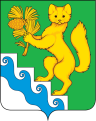 АДМИНИСТРАЦИЯ БОГУЧАНСКОГО РАЙОНАПОСТАНОВЛЕНИЕ24.09.2021                         с. Богучаны                                  № 771-п«Об утверждении Порядка проведения периодической оценки использования сертификатов персонифицированного финансирования на территории муниципального образования Богучанский район Красноярского края»В целях реализации федерального проекта «Успех каждого ребёнка» национального проекта «Образование», утвержденного президиумом Совета при Президенте Российской Федерации по стратегическому развитию и национальным проектам от 03.09.2018 № 10, регионального проекта Красноярского края «Успех каждого ребёнка», утвержденного первым заместителем Губернатора Красноярского края - председателем Правительства Красноярского края Ю.А. Лапшиным 11.12.2018, распоряжения Правительства Красноярского края от 18.09.2020 № 670-р       «О внедрении система  персонифицированного  финансирования  дополнительного образования  детей  в Красноярском  крае»,  в соответствии со ст.75 Федерального закона от 29.12.2012 №273-ФЗ «Об образовании в Российской Федерации», со ст. 7, п.11 ч.1 ст.15 Федерального Закона от 06.10.2003 №131-ФЗ «Об общих принципах организации местного самоуправления в Российской Федерации», со ст.8 Закона Красноярского  края от 26.06.2014 №6-2519 «Об образовании в Красноярском крае», приказом Министерства образования  Красноярского края от 23.09.2020 № 434-11-05 «Об утверждении Правил персонифицированного финансирования дополнительного образования детей в Красноярском крае», Соглашением  о взаимодействии министерства образования Красноярского края и администрации Богучанского района по реализации  мероприятий региональных проектов  Красноярского края «Современная  школа», «Успех каждого ребенка», «Поддержка семей, имеющих детей», «Цифровая  образовательная  среда», «Учитель  будущего» от 20.12.2019 №1/22, постановлением администрации Богучанского района от 15.10.2020 №1032-п «Об утверждении Правил персонифицированного финансирования дополнительного образования детей в Богучанском районе Красноярского края»,  руководствуясь  ст. 7, 8, 40,  43, 47 Устава Богучанского района ПОСТАНОВЛЯЮ:Утвердить Порядок проведения периодической оценки использования сертификатов персонифицированного финансирования на территории муниципального образования Богучанский район Красноярского края согласно Приложению.Определить ответственным за проведение периодической оценки использования сертификатов персонифицированного финансирования на территории муниципального образования Богучанский район - Управление образования администрации Богучанского района  (Уполномоченный орган). Контроль за исполнением настоящего постановления возложить на заместителя Главы Богучанского района Красноярского края по социальным вопросам  И.М. Брюханова.Постановление вступает в силу со дня, следующего за днём опубликования в Официальном вестнике Богучанского района. Постановление подлежит размещению на официальном сайте управления образования администрации Богучанского района (http://www.boguo.ru). Исполняющий обязанности Главы Богучанского района                                                      С.И.НохринПорядок проведения периодической оценкииспользования сертификатов персонифицированного финансирования на территории муниципального образования Богучанский район Красноярского краяПорядок проведения периодической оценки использования сертификатов персонифицированного финансирования на территории муниципального образования Богучанский район Красноярского края (далее – Порядок) разработан в соответствии с пунктом 29 Правил персонифицированного финансирования дополнительного образования детей в Красноярском крае, утвержденных приказом Министерства образования  Красноярского края от 23.09.2020 № 434-11-05 (далее – региональные Правила). Настоящий Порядок использует понятия, предусмотренные региональными Правилами.Настоящий порядок функционирует в муниципальном образовании Богучанский район Красноярского края для обеспечения прав детей на получение образовательных услуг дополнительного образования на основе персонифицированного выбора детьми дополнительных общеобразовательных программ и организаций, осуществляющих образовательную деятельность, вне зависимости от ведомственной принадлежности и форм собственности, индивидуальных предпринимателей (далее – поставщики) в соответствии с их индивидуальными потребностями в интеллектуальном, нравственном и физическом совершенствовании, и последующего финансирования реализации выбираемых детьми дополнительных общеобразовательных программ.Периодическая оценка использования сертификатов персонифицированного финансирования (далее – Периодическая оценка) проводится должностными лицами Уполномоченного органа.Процедура проводится два раза в течение календарного года. Первый раз – 01 апреля календарного года, второй раз – 15 октября календарного года.В ходе проведения Периодической оценки должностные лица Уполномоченного органа при помощи информационной системы проверяют использование сертификата персонифицированного финансирования ребенком, проживающим на территории муниципального образования Богучанский район  на законных основаниях.Должностные лица Уполномоченного органа в течение 1 рабочего дня составляют акт о блокировке сертификата персонифицированного финансирования, по форме, приведенной в Приложении 1 к настоящему Порядку, в следующих случаях:1) По итогам проведения Периодической оценки будет выявлено, что сертификат персонифицированного финансирования ни разу не был использован для оплаты оказанных образовательных услуг в рамках системы персонифицированного финансирования с момента проведения предыдущей Периодической оценки, 2) По итогам проведения Периодической оценки будет выявлено, что на сертификате персонифицированного финансирования имеется неиспользованный остаток средств на момент проведения Периодической оценки.Акт о блокировке сертификата персонифицированного финансирования подписывается Руководителем Уполномоченного органа,Копия акта о блокировке сертификата персонифицированного финансирования направляется в течение 1 рабочего дня после его подписания Уполномоченным органом оператору персонифицированного финансирования на официальный электронный адрес оператора персонифицированного финансирования (РМЦ ДОД Красноярского края [rmcdod24@yandex.ru]) для отражения информации о блокировке сертификата в информационной системе. Сумма средств заблокированных сертификатов персонифицированного финансирования может быть использована для финансового обеспечения иных сертификатов персонифицированного финансирования муниципального образования Богучанский район Красноярского края согласно региональным Правилам и муниципальным Правилам.АКТ О БЛОКИРОВКЕ СЕРТИФИКАТА ПЕРСОНИФИЦИРОВАННОГО ФИНАНСИРОВАНИЯ____________________________________________________________                                 /ФИО, должностное  лицо Уполномоченного органа/, проводившего  проверку/в ходе проведения Периодической оценки использования сертификатов персонифицированного финансирования были выявлены обстоятельства, соответствующие подпункту __ пункта 6 Порядка проведения периодической оценки использования сертификатов персонифицированного финансирования на территории муниципального образования Богучанский район Красноярского края.В связи с этим, руководствуясь положениями пунктов 3.17-3.19 приказа Министерства образования  Красноярского края от 23.09.2020 № 434-11-05 «Об утверждении Правил персонифицированного финансирования дополнительного образования детей в Красноярском крае», Порядком проведения периодической оценки использования сертификатов, утвержденным постановлением Администрации Богучанского района от ______ №________,  мной,     как руководителем Уполномоченного органа муниципального образования Богучанский район Красноярского края было принято решение ЗАБЛОКИРОВАТЬ сертификат персонифицированного финансирования №_________________, по причине _________________________.                                                                                    /указать причину блокировки/Должность                    ________________/подпись/_____________    /ФИО/                                   «____»______________202__Приложение 1 к  Постановлению администрации Богучанского района  от 24.09.2021 № 771-пПриложение 1 к  Порядку проведения периодической оценки использования сертификатов персонифицированного финансирования  на территории муниципального образования Богучанский район Красноярского края